Ovládanie M1.83-A-1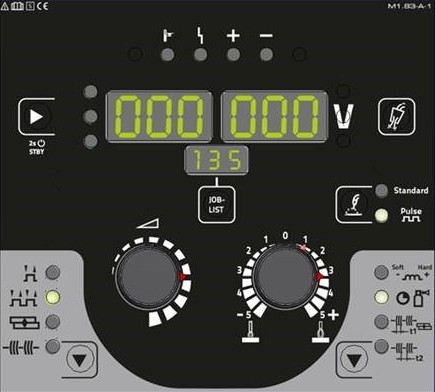 Nastavenie všetkých parametrov zvárania a funkcií - pohodlné nastavenie pracovného bodu, výber vopred naprogramovaných JOB (zváracích úloh) pomocou zoznamu úlohImpulzné zváranie v ochrannej atmosfére plynu a štandardné zváranie v ochrannom plyneVďaka pulznej funkcii je znížená tvorba rozstreku, a tým je potreba výrazne menej dodatočných prácPulzné zváranie MSG hliníka a zliatin hliníkaCharakteristiky pre oceľ, CrNi, CuSi, hliník a plnené drôtyRučné zváranie obalenou elektródou a zváranie metódou TIG LiftarcOptimálne pre zváranie trubičkovými drôtmi s vlastnou ochranou2-taktný/4-taktný režimIntervalové zváranieNastaviteľná doba predfuku a dofuku plynuSpôsob obsluhyJednogombíkové ovládanieMetóda zváraniaMIG/MAGPulsný MIG/MAGTIGMMAPrevádzkové režimy2-takt4-taktBodové zváranieIntervalParametre na displejiZvárací prúdRýchlosť drôtuhrúbka plechuČíslo JOB (úlohy)Kód poruchyUkazovateľ polarityPočet JOB - ov50FunkcieSpätné dohorenie drôtu